Resoluciones #088 - #095Resoluciones #088 - #095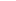 